2011 рікЗабіляста Лідія Леонідівна, артистка – за вокальні партії в оперних виставах та концертні програми 2005-2010 років. Оперна та концертино оперна співачка (сопрано).Лідія Забіляста народилася 8 вересня 1953 року в селі Олено-Косогорівка на Кіровоградщині. У родині співали всі, тож пісня для Лідії Леонідівни стала другою мовою, а згодом і покликанням. Маленьку Ліду за її кришталево-чистий голосочок усі доброзичливо-великодушно називали «артисткою»...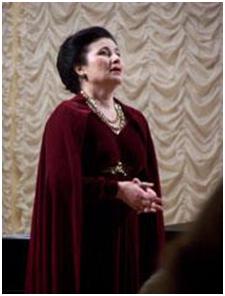 У 1969 році Лідія закінчила восьмирічну школу в рідному селі і вступила до Кіровоградського музичного училища на диригентсько-хорове відділення. А в 1973 р. стала солісткою Київського камерного хору Віктора Іконника. Через рік Л. Забіляста вступає до Київської консерваторії (клас народної артистки України Зої Христич). Після закінчення навчання дівчина, дізнавшись про створення в Києві камерного хору, вирішила спробувати сили передусім там. Прослуховування пройшло успішно, і перед нею вперше у всій глибині відкрився світ музики. До її репертуару ввійшли геніальні твори Й.-С. Баха, В.-А. Моцарта, Дж. Верді, Г. Гайдна, А. Вівальді, А. Веделя й Д. Бортнянського, Б. Лятошинського, Л. Ревуцького, А. Штогаренка...У 1978 році Забіляста бере участь у III Республіканському фестивалі «Молоді голоси», за що отримує звання лауреата. Незабаром вона стала й лауреатом Республіканського конкурсу ім. М. Лисенка (І премія).1979 рік приніс співачці титул лауреата IX Всесоюзного конкурсу вокалістів ім. М. Глінки (ІІ премія). Цього ж року Лідії Забілястій присвоєно звання заслуженої артистки України.30 грудня 1979 року Л. Забіляста дебютувала в Київському державному академічному оперному театрі імені Т. Г. Шевченка (нині – Національна Опера України) в партії Оксани в опері С. Гулака-Артемовського «Запорожець за Дунаєм».У 1980-1981 рр. співачка стажувалася в Міланському театрі «Ла Скала».Незабутніми стали уроки італійської знаменитості Джульєтти Сіміонато, її відомих, авторитетних колег-педагогів, співаків, диригентів. Незабаром Лідія Леонідівна отримує Першу премію та Золоту медаль на VII Міжнародному конкурсі імені П. І. Чайковського (1982 рік). За унікальний талант і самовіддану працю держава відзначила Лідію Забілясту високими нагородами:1985 рік – звання народної артистки України;2003 рік – орден княгині Ольги;2011 рік – лауреат Національної премії України імені Тараса Шевченка у номінації «концертно-виконавче мистецтво».Творчий доробок співачки налічує 30 провідних партій, виконаних у Національній опері України. Крім того, Лідія Забіляста озвучила та зіграла роль Ганни у художньому фільмі «Спокута» за мотивами опери М. Вериківського «Наймичка». Співачка відома і як камерна виконавиця, у репертуарі якої перлини світової класики, національна класична та сучасна музика, рідко виконувані мініатюри. До речі, вокальний цикл Таривердієва «Акварелі» на вірші середньовічних японських поетів записаний лише у її виконанні. Цей цикл увійшов до компакт-диску «У полоні музики». А українські народні пісні можна почути на аудіокасеті «Лідія Забіляста. Зачарована піснею». Чарівний голос Л. Забілястої звучав у концертних залах України та світу. Серед них: капела ім. М. Глінки, філармонія (Санкт-Петербург), Великий театр, Кремлівський палац, Бетховенська зала, Зала інституту ім. Гнесіних, Велика зала консерваторії, колонна зала Будинку спілок, музей ім. П. Чайковського (Москва), Домський собор (Рига).Іван Гамкало зазначав: «Лідія Забіляста має не лише красивий голос, а й вельми шляхетну манеру співу, виразне фразування. Вокальна школа України широко відома, але далеко не всі досягли такої краси співу, як Лідія Забіляста».В репертуарі Лідії Леонідівни понад 20 оперних партій, серед яких: Оксана («Запорожець за Дунаєм» С. Гулака-Артемовського), Наталка («Наталка Полтавка» М. Лисенка), Маргарита («Фауст» Ш. Гуно), Недда («Паяци» Р. Леонкавалло), Чіо-Чіо-сан, Турандот («Мадам баттерфляй», «Турандот» Дж. Пуччіні); партії сопрано у концертах Д. Бортнянського, Дж. Верді, В.-А. Моцарта, А. Вівальді; романси П. Чайковського, М. Глінки, С. Рахманінова, Ф. Ліста, Ф. Шопена, В. Косенка, Я. Степового, М. Лисенка та інші. Виконала головну роль у музичному фільмі «Спокута» за поемою «Наймичка». Виступала у концертних залах Петербурзької філармонії (Велика зала ім. Д. Шостаковича), Московського Большого театру, Кремлівського палацу, Ризького Домського собору, у концертних залах різних міст України. За кордоном – в Австралії, Південній та Північній Америці, по всій Європі, Канаді, Японії, в Сінгапурі. Працювала з іменитими диригентами: С. Турчаком, В. Кожухарем, О. Рябовим, І. Блажковим, В. Федосєєвим, С. Сондецкісом.Народні пісні і романси, що посідають у творчості співачки особливе місце і значення, є невід’ємною частиною її біографії і доносить вона їх до слухача як ментальний код свого народу.Дізнатися більше:Про автораЗабіляста Лідія Леонідівна / За ред. А. В. Кудрицького // Мистецтво України: Біографічний довідник. – К.: «Українська енциклопедія» ім. М. П. Бажана, 1997. – С. 246.Кагарлицький М. У чарах її мистецтва: Лідія Забіляста / М. Кагарлицький // Урядовий курєр. – 2003. – № 166, 6 вересня. – С. 8-9.Шевченківські лауреати 1962-2012: енциклопедичний довідник / авт.-упоряд. М. Лабінський; вст. сл. Б. Олійника. – 3-є вид., змін. і доповн. – К.: Криниця, 2012. – 864 с.Яновська Людмила. Українська кров візьме гору: країна вітає нових лауреатів Шевченківської премії / Людмила Яновська // Урядовий курєр. – 2011. – 12 лютого. – С. 1, 9.